Об утверждении Адресной программы «Обустройство инженерной инфраструктуры                    зоны индивидуальной жилой застройки  для граждан имеющих 3-х и более детей  натерритории  ГО «Жатай» на 2020-2023 годы»         В соответствии с п. 4 ч.1 ст. 16 Федерального закона от 6 октября 2013 года N 131-ФЗ «Об общих принципах организации местного самоуправления в Российской Федерации», а также во исполнение Указа Президента РФ от 7 мая 2012 года N 600 «О мерах по обеспечению граждан Российской Федерации доступным и комфортным жильем и повышению качества жилищно-коммунальных услуг», Указа Главы Республики Саха (Якутия) от 7 ноября 2016 года N 1464 «Об обеспечении инфраструктурой земельных участков, предоставленных семьям, имеющим трех и более детей»,  постановления Главы Окружной Администрации ГО «Жатай» от 16 сентября 2016 года N 170 «Об утверждении Методики рекомендаций по разработке муниципальных программ ГО «Жатай», Генеральным планом ГО «Жатай»  утвержденным решением Окружного совета  Депутатов ГО «Жатай»  от 23 мая 2019 года N 67-2:Утвердить Адресную программу «Обустройство инженерной инфраструктуры зоны индивидуальной жилой застройки для граждан имеющих 3-х и более детей  на территории  ГО «Жатай» на 2020-2023 годы»;  Опубликовать Адресную программу на официальном сайте ГО «Жатай»;  Контроль за выполнением постановления возложить на отдел архитектуры и капитального строительства Окружной Администрации ГО «Жатай».Глава		                                                  	Исаева Е.Н.Приложение к постановлению Главы Окружной Администрации ГО «Жатай» от «__»_______2019 г. №__________АДРЕСНАЯ ПРОГРАММА«Обустройство инженерной инфраструктуры зоны индивидуальной жилой застройки для граждан имеющих 3-х и более детей  на территории  ГО «Жатай» на 2020-2023 годы»пос. Жатай ПАСПОРТ АДРЕСНОЙ ПРОГРАММЫ «Обустройство инженерной инфраструктуры зоны индивидуальной жилой застройки для граждан имеющих 3-х и более детей  на территории  ГО «Жатай» на 2020-2023годы»; Нормативно-правовое обеспечение              Правовым обоснованием по разработке Адресной программы «Обустройство инженерной инфраструктуры зоны индивидуальной жилой застройки для граждан имеющих 3-х и более детей  на территории  ГО «Жатай» на 2020-2023 годы» (далее именуется Программа) являются:- Бюджетный кодекс Российской Федерации;- Жилищный кодекс Российской Федерации;-  Градостроительный кодекс Российской Федерации;- Федеральный закон Российской Федерации от 06 октября 2006 года №131-ФЗ «Об общих принципах организации местного самоуправления в Российской Федерации»;- Федеральный закон от 27 июля 2010 года № 190-ФЗ «О теплоснабжении»;- Федеральный закон от 7 декабря 2011 года № 416-ФЗ «О водоснабжении и водоотведении»;- Федеральный закон от 23 ноября 2009 № 261-ФЗ «Об энергосбережении и о повышении энергетической эффективности и о внесении изменений в отдельные законодательные акты Российской Федерации»;- п. 4 ч.1 ст. 16 Федерального закона от 6 октября 2013 года N 131-ФЗ «Об общих принципах организации местного самоуправления в Российской Федерации»;- Указ Президента Республики Саха (Якутия) от 03.07.2010 № 145 «О мерах по развитию жилищного строительства в Республике Саха (Якутия)»;- Постановление Правительства РС(Я) от 11.04.2018 N 99 «Об утверждении Порядка предоставления субсидий местным бюджетам на развитие и освоение территории в целях стимулирования строительства индивидуальных жилых домов и признании утратившими силу отдельных постановлений Правительства Республики Саха(Якутия)»;
- Приказ Министерства регионального развития Российской Федерации от 06 мая 2011 года № 204 «О разработке программ комплексного развития систем коммунальной инфраструктуры муниципальных образований»;-  Генеральный план территориального планирования ГО «Жатай»;Характеристика текущей ситуации (сильные и слабые стороны)Современная планировочная организация территории поселкаПоселок Жатай расположен на правом берегу р. Лены планировочно вытянут вдоль нее, и имеет четкое функциональное зонирование на зоны: селитебную и производственную.Планировочный каркас сформирован параллельными улицами Северная, Комсомольская, Матросова идущими вдоль реки и перпендикулярными улицами Строда, Корзинникова, ведущими непосредственно к реке. Планировочная структура отражает поэтажные развития территории поселка от Жатайской протоки в сторону автодороги Якутск – Намцы. Селитебная часть поселка формируется прямоугольными квадратами, застроенными 4-5 этажными каменными зданиями и 2-этажными зданиями, как в каменном, так и в деревянном исполнении с вкраплениями одноэтажной застройки. Кроме кварталов многоэтажной, малоэтажной застройки и 2-этажной застройки поселок формируется квадратами частной усадебной застройки расположенной в основном в юго – западной части, граничащей с территориями дачной застройки.Индивидуальный жилой фонд составляет 42600  кв.м. Динамику ввода жилья на территории ГО «Жатай»  с 2007 г. по 2018 г.г. можно посмотреть на рис. 1 Рис. 1Индивидуальное жилищное строительство составляет существенную долю в общей картине ввода жилья на территории ГО «Жатай». Так например на рис. 1 в 2015 году можно наблюдать скачек, введённого индивидуального жилищного строительства – 35 домов общей площадью 3649,14 кв.м., в 2016 г. – 27 домов общей площадью 2376,5  кв.м.,  в 2017 г. – 28 домов общей площадью 3225,96  кв.м.,  в 2018 г. –25 домов общей площадью 2847,3  кв.м.,  В 2019 году разработан ООО «СибПроект» и утвержден Решением Окружного совета депутатов ГО «Жатай» от 23.05.2019 г. № 67-2 генеральный план ГО «Жатай». «Спад» ввода ИЖС в 2008 – 2013 гг. обусловлен общей негативной финансовой ситуацией в стране. С 2014 - 2018 гг. увеличение ввода жилья.На отведенной территории микрорайона под индивидуальное жилищное строительство ведется застройка одно-, двухэтажными коттеджами в каменном и деревянном исполнении жилой площадью 50-200 кв.м. Дома с полным и частичным благоустройством. С 2012 года земельные участки распределяются по положению «О порядке предоставления в аренду, собственность земельных участков многодетным семьям для индивидуального жилищного строительства, личного подсобного хозяйства (приусадебный земельный участок), дачного строительства, садоводства и огородничества, находящегося в муниципальной собственности ГО «Жатай», а также земельных участков, государственная собственность на которые не разграничена». В 2019 год на  многих земельных участках  собственниками  ведется строительство. На основании распоряжения Правительства РС (Я) от 19.06.2009 г. № 545-р «О мерах по дальнейшему строительству микрорайона индивидуальных жилых домов на территории Городского округа «Жатай» Республики Саха (Якутия) начинается строительство по проекту: 1 очереди  «Комплексная застройка микрорайона индивидуальными жилыми домами в пос. Жатай».  257 земельных участков по улицам Шараборова, Дмитрия Белоусова, Николая Белокрылова, Дениса Скрябина, Павла Касьянова, Юрия Кац, Главинского обеспечены сетями газоснабжения, электроснабжения и дороги,  главная дорога в микрорайоне уложена асфальтобетонным покрытием. В 2018-2019 г. выполнены  работы по газификации и обустройству дорог по проекту: 2 очереди «Комплексная застройка микрорайона индивидуальными жилыми домами в пос. Жатай» 110 земельных участков по улицам им. Бородкина А.А., им. Слабожанина Н.Н., им. Бабичева А.К., им. Маркова А.И.  В 2019 году устройство дорог 3 очереди ИЖС по улицам им. Бородкина А.А., им. Слабожанина Н.Н., им. Бабичева А.К., им. Маркова А.И.  В 2013 году было привлечены финансовые средства из бюджета Республики Саха (Якутия) на проведение работ по обустройству микрорайона «Комплексной застройки микрорайона индивидуальных жилых домов в пос. Жатай» 3 очереди -  газоснабжение и электроснабжение ул. Главинского и ул. им. Чистякова Е.Л. по 36 земельным участкам, предоставленным по  положению «О порядке предоставления в аренду, собственность земельных участков многодетным семьям для индивидуального жилищного строительства, личного подсобного хозяйства (приусадебный земельный участок), дачного строительства, садоводства и огородничества, находящегося в муниципальной собственности ГО «Жатай», а также земельных участков, государственная собственность на которые не разграничена».          В 2018 году выполнены работы по проекту объекта: «Магистральные сети водопровода» «Комплексное строительство индивидуальных жилых домов в пос. Жатай РС (Я)» Монтаж всесезонного наружного водоснабжения  по 1 очереди по ул. Шараборова, ул. Дмитрия Белоусова, ул. Николая Белокрылова, ул. Дениса Скрябина, ул. Павла Касьянова, ул. Юрия Кац, ул. Главинского.На территории нового микрорайона построен по новым технологиям – энергоэффективный «Детский сад на 100 мест» - «Василек». Частично реализован проект по строительству круглогодичного водоснабжения микрорайона бюджетный на 257 земельных участков с новой насосной станцией .          В таблице 1 отражены некоторые показатели, характеризующие необходимость дальнейшего развития жилищного (в том числе индивидуального жилищного) строительства, на основании данных из Местных нормативов градостроительного проектирования ГО «Жатай» РС (Я) от 24.12.2014 г. № 1059:Табл. 1Учитывая вышеизложенное, можно сделать выводы о том, что не смотря на проведение планомерных мероприятий по осуществлению опережающего строительства инженерных сооружений и реализации основных решений предыдущего генерального плана значительные территории в поселке требуют реорганизации и благоустройства.Однако остаются не решенными еще многие проблемы, как например: Необходимо формирование инфраструктуры ул. Смоленская, Рязанская, Марии Корчагиной, Зои Лютовой, Жатайская включающей, прежде всего, газоснабжение, электроснабжение, дороги. В 2018 году в 3  очереди ИЖС улицы им. Чистякова Е.Л., им. Бородкина А.А., им. Слабожанина Н.Н., им. Бабичева А.К., им. Маркова А.И. выполнены работы по устройству магистрали  газоснабжения. Необходимо дальнейшее благоустройство жилья во всех перспективных жилых комплексах (ТОС «Бюджетная сфера Городского округа «Жатай») и для создания благоприятной среды проживания высокого качества.Необходимость обеспечения инфраструктурой перспективных зон зоны индивидуального жилищного строительства и, таким образом, увеличения ввода в эксплуатацию индивидуального жилищного строительства.Цели и задачи программы          Формирование и реализация Адресной программы «Обустройство инженерной инфраструктуры зоны индивидуальной жилой застройки для граждан имеющих 3-х и более детей  на территории  ГО «Жатай» на 2020-2023 годы» базируется на следующих принципах:- определения качественных и количественных задач программы, которые затем становятся основой для мониторинга ее реализации в виде целевых индикаторов. Мероприятия и решения Адресной программы «Обустройство инженерной инфраструктуры зоны индивидуальной жилой застройки для граждан имеющих 3-х и более детей  на территории  ГО «Жатай» на 2020-2023 годы» должны обеспечивать достижение поставленных целей;- адекватность и оперативность принимаемых решений;- реалистичность мероприятий и возможных альтернатив их реализации.Целью Программы является обеспечение развития инженерной инфраструктуры индивидуального жилищного строительства.Достижение цели исполнения Программы возможно при условии решения следующих задач:Задача №1 совершенствование, приведение в соответствие действующему законодательству нормативно-правовых актов;   Задача  №2 обустройство зон индивидуальной застройки Инфраструктурой.Система программных мероприятийЗадача № 1 совершенствование, приведение в соответствие действующему законодательству нормативно-правовых актов.2020 г. Мероприятие 1.- проектно-изыскательские работы, проектирование ИЖС ул. Смоленская и Рязанская (для многодетных семей)– 1200 тыс.рублей. Местный бюджет- 360 тыс. руб.Государственный бюджет 840 тыс. руб. 	Мероприятие 2.- Проектно-изыскательские работы, проектирование ИЖС для многодетных семей ул. Жатайская, Зои Лютовой, Марии Корчагиной –1200 тыс.рублей. Местный бюджет- 360 тыс. руб.Государственный бюджет 840 тыс. руб. Мероприятие 3.-  проектно-изыскательские работы, проектирование комплексная застройки квартала ИЖС з/у с кадастровыми номерами 14:35:0:3946, 14:35:0:0055 (площадь участков - 37,9 га) – 2100 тыс. рублей. Местный бюджет-630тыс. руб.Государственный бюджет – 1470 тыс. руб. Задача №2      обустройство зон индивидуальной застройки инфраструктурой.2021г. Мероприятие 4.- реализация проекта прокладка сетей газоснабжения, дороги ул. Смоленская и Рязанская  (для многодетных) – 7203,80  тыс. руб.Местный бюджет- 2161,10 тыс. руб.Государственный бюджет –5042,70 тыс. руб.2022 г. Мероприятие 5.- реализация проекта прокладка  дорог, газоснабжения, электроснабжения ул. Жатайская, Зои Лютовой, Марии Корчагиной (для многодетных)– про утвержденной сметной стоимости по проекту– 10754,60 тыс. руб.Местный бюджет- 3226,4 тыс. руб.Государственный бюджет – 7528,20 тыс. руб.;2023 г. Мероприятие 6.- прокладка сетей водоснабжение квартала ИЖС 2 очереди – 2985,4 тыс. руб.Местный бюджет- 895,6 тыс. руб.Государственный бюджет – 2089, 8 тыс. руб.Мероприятие 7.- реализация проекта прокладка  дорог, газоснабжения, электроснабжения комплексной застройки квартала ИЖС з/у с кадастровыми номерами 14:35:0:3946, 14:35:0:0055 (площадь участков - 37,9 га) – 126601,30 тыс.рублей. Местный бюджет- 8200,30 тыс. руб.Государственный бюджет –118401,0 тыс. руб.         План реализации Программы приведен в Приложении 2.		Перечень объектов капитального строительства, финансируемых в рамках Программы приведен в Приложении 4.По итогам реализации  Программы ожидается достижение следующих результатов:1.	Реализация Генерального плана ГО «Жатай» и других документов территориального планирования.2.	Реализация Стратегии устойчивого развития ГО «Жатай».3.	Обеспечение наиболее экономичным образом качественного и надежного предоставления коммунальных услуг потребителям.4.Обеспечение сокращения сроков строительства, содействие увеличению благоустройства индивидуальных жилых домов, посредством обустройства зон индивидуальной жилой застройки работников бюджетной сферы.5. Увеличение объемов ввода ИЖС к 2023 г. на 9100 кв.м. с паспорта. Сведения о показателях и индикаторах данной Программы приведены в Приложении 3.Ресурсное обеспечение программыФинансирование Программы осуществляется за счет средств государственного бюджета РС (Я) и за счет средств бюджета ГО «Жатай»  согласно мероприятиям.Потребность в средствах для реализации Программы на 2020-2023 годы предварительно составит – 152045,10  тыс.рублей, из них:Местный бюджет- 15833,40тыс. руб. Государственный  бюджет – 136211,70 тыс. руб.  Объем финансирования Программы по периодам ее реализации приведен в приложении 1.Организация управления программой и контроль над ходом ее реализацииОтветственным исполнителем Программы является отдел архитектуры и капитального  строительства Окружной  Администрации ГО «Жатай».Ответственный исполнитель Программы в ходе ее реализации:- организует реализацию Программы, вносит изменения в Программу в соответствии с установленным порядком и несет ответственность за достижение конечных результатов ее реализации;- разрабатывает в пределах своей компетенции нормативные правовые акты, необходимые для реализации Программы;- проводит анализ и формирует предложения по рациональному использованию финансовых ресурсов Программы;- предоставляет по запросу Министерства строительства Республики Саха (Якутия) сведения, необходимые для проведения оперативного и ежегодного мониторинга реализации Программы;- запрашивает у соисполнителей информацию, необходимую для реализации Программы, подготовки ответов на запросы Министерства строительства Республики Саха (Якутия), периодичной отчетности;- проводит оценку эффективности мероприятий, осуществляемых соисполнителем;- организует размещение в электронном виде информации о ходе и результатах реализации Программы;- взаимодействует со средствами массовой информации по вопросам освещения хода реализации мероприятий Программы.Соисполнители Программы:- организуют осуществление контроля реализации мероприятий Программы и согласовывают проекты нормативных правовых актов, необходимых для реализации Программы, в отношении объектов, направлений, находящихся в их ведении.Мониторинг реализации Адресной программы «Обустройство инженерной инфраструктуры зоны индивидуальной жилой застройки для граждан имеющих 3-х и более детей  на территории  ГО «Жатай» на 2020-2023 годы»  ориентирован на раннее предупреждение возникновения проблем и отклонений хода реализации программ от запланированного уровня и осуществляется не реже одного раза в квартал. Формы мониторинга Программы приведены в Приложениях 5, 6. методические рекомендации.Объектом мониторинга являются сведения о кассовом исполнении и объемах заключенных муниципальных контрактов по программам на отчетную дату, а также ход реализации плана мероприятий программ и причины невыполнения сроков мероприятий и событий, объемов финансирования мероприятий. Предоставление отчетных данных для проведения мониторинга реализации программ и индикативных показателей предоставляется на бумажном и электронном носителе.До 10-го числа месяца, следующего за отчетным кварталом, ответственный исполнитель программы предоставляет информацию в Финансово экономическое управление Окружной Администрации ГО «Жатай» согласно утвержденной форме.  По результатам мониторинга реализации программ Финансово экономическое управление Окружной Администрации ГО «Жатай»  готовятся предложения о сокращении или перераспределении между участниками программ на очередной финансовый год и плановый период бюджетных ассигнований на реализацию или о досрочном прекращении реализации как отдельных мероприятий муниципальной программы, так и муниципальной программы в целом.Годовой отчет о ходе реализации и оценке эффективности программы (далее - годовой отчет) формируется ответственными исполнителями до 15 февраля года, следующего за отчетным, и направляется в Финансово экономическое управление Окружной Администрации ГО «Жатай».Республика Саха (Якутия)Окружная АдминистрацияГородского округа"Жатай"ПОСТАНОВЛЕНИЕ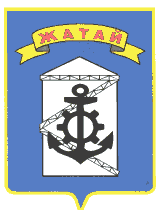 Саха θроспyyбyлyкэтэ"Жатай" Куораттаађы уокуругун Уокуруктаађы  Дьаhалтата            УУРААХ «13»декабря 2019г.№95-г «13»декабря 2019г.№95-г «13»декабря 2019г.№95-гНаименование ПрограммыАдресная программа «Обустройство инженерной инфраструктуры зоны индивидуальной жилой застройки для граждан имеющих 3-х и более детей  на территории  ГО «Жатай» на 2020-2023 годы»;Основание для разработки Программып. 4 ч.1 ст. 16 Федерального закона от 6 октября 2013 года N 131-ФЗ «Об общих принципах организации местного самоуправления в Российской Федерации», а также во исполнение Указа Президента РФ от 7 мая 2012 года N 600 «О мерах по обеспечению граждан Российской Федерации доступным и комфортным жильем и повышению качества жилищно-коммунальных услуг», Указа Главы Республики Саха (Якутия) от 7 ноября 2016 года N 1464 «Об обеспечении инфраструктурой земельных участков, предоставленных семьям, имеющим трех и более детей»,  постановления Главы Окружной Администрации ГО «Жатай» от 16 сентября 2016 года N 170 «Об утверждении Методики рекомендаций по разработке муниципальных программ ГО «Жатай», Генеральным планом ГО «Жатай»  утвержденным решением Окружного совета  Депутатов ГО «Жатай»  от 23 мая 2019 года N 67-2Ответственный исполнитель ПрограммыОтдел архитектуры и капитального строительства Окружной Администрации ГО «Жатай»Соисполнители ПрограммыОтдел жилищно-коммунального хозяйства Окружной Администрации ГО «Жатай»;Отдел имущественных и земельных отношений Окружной Администрации Городского округа «Жатай»;Финансово-экономическое управление Окружной Администрации ГО «Жатай» Цель и задачи ПрограммыЦелью разработки Программы является обеспечение развития инженерной инфраструктуры индивидуального жилищного строительства.Задачи:№1 совершенствование, приведение в соответствие действующему законодательству нормативно-правовых актов;   №2 обустройство зон индивидуальной застройкиИнфраструктурой. Важнейшие целевые индикаторы и показатели- количество кв. м, пог. м., введенных в эксплуатацию инфраструктур:- газоснабжение, - электроснабжение, - дороги. Объем и источники финансирования Программы Общий объем финансирования составляет-152045,10  тыс.рублей, из них:Местный бюджет- 15833,40тыс. руб. Государственный  бюджет – 136211,70 тыс. руб.  В 2020 г. - проектно-изыскательские работы, проектирование ИЖС ул. Смоленская и Рязанская (для многодетных семей)–1200 тыс.рублей. Местный бюджет- 360 тыс. руб.Государственный бюджет 840 тыс. руб. - Проектно-изыскательские работы, проектирование ИЖС для многодетных семей ул. Жатайская, Зои Лютовой, Марии Корчагиной (для многодетных семей) –1200 тыс.рублей. Местный бюджет- 360 тыс. руб.Государственный бюджет 840 тыс. руб. -  проектно-изыскательские работы, проектирование комплексной застройки квартала ИЖС з/у с кадастровыми номерами 14:35:0:3946, 14:35:0:0055 (площадь участков - 37,9 га) – 2100 тыс. рублей. Местный бюджет-630тыс. руб.Государственный бюджет – 1470 тыс. руб. В 2021г. - реализация проекта прокладка сетей газоснабжения, дорог ул. Смоленская и Рязанская  (для многодетных) –7203,80 тыс. руб.Местный бюджет- 2161,10тыс. руб.Государственный бюджет –5042,70тыс. руб.В 2022 г.- реализация проекта прокладки дорог, газоснабжения, электроснабжения ул. Жатайская, Зои Лютовой, Марии Корчагиной (для многодетных)– про утвержденной сметной стоимости по проекту– 10754,60 тыс. руб.Местный бюджет- 3226,40 тыс. руб.Государственный бюджет – 7528,20тыс. руб.;В 2023 г. - реализация проекта прокладка сетей водоснабжение квартала ИЖС 2очереди – 2985,4 тыс. руб.Местный бюджет- 895,6 тыс. руб.Государственный бюджет – 2089,8  тыс. руб.- реализация проекта прокладки  дорог, газоснабжения, электроснабжения комплексной застройки квартала ИЖС з/у с кадастровыми номерами 14:35:0:3946, 14:35:0:0055 (площадь участков - 37,9 га) – 126601,3 тыс.рублей. Местный бюджет- 8200,3 тыс. руб.Государственный бюджет –118401 тыс. руб.Примечание: Объемы финансирования подлежат ежегодному уточнению исходя из возможностей республиканского и местных бюджетов на соответствующий год.Сроки реализации Программы2020 – 2023 годы. Ожидаемые конечные результаты реализации ПрограммыУвеличение объемов введенного индивидуального жилищного строительства.в 2020 г. – 2000 кв. м.в 2021 г. – 2000 кв. м. в 2022 г. – 2500 кв. м в 2023 г. – 2600 кв. мВсего за 2020-2023 годы – 9100 кв.м. Наименование показателейЕд. измПоказателиПримечание 1234Численность населения на 01.01.2019 г.тыс.чел10,135Численность детейтыс.чел2,202из них            0-6 леттыс.чел0,92897 на 1000 чел7-17 леттыс.чел1,274133 на 1000 челЧисленность инвалидовтыс.челКоличество семейед.2470Коэффициент семейности3,88высокийКоличество квартиред.2808в т.ч.                муниципальнаяед.482частнаяед.2326Общая площадь жилых помещений,тыс.кв.м.171,2в т.ч.                муниципальнаятыс.кв.м.22,6частнаятыс.кв.м.148,6Территория муниципального образованиякв.км31,04Сильные стороныСлабые стороныналичие отработанной схемы реализации мероприятий программы.климатические условия Крайнего Севера, которые обуславливают увеличение сроков строительства, технологических особенностей строительства объектов в сложных климатических условиях вечной мерзлоты, высокой доли в стоимости квадратных метров и погонных метров  обустройством инженерных сетей и дорог.ВозможностиУгрозыналичие большого количества граждан, желающих улучшить уровень жизни за счет индивидуального жилищного строительства.отсутствие реально подготовленных для комплексной жилой застройки земельных участков, имеющих инфраструктурное обеспечение; Приложение № 1Адресная программа «Обустройство инженерной инфраструктуры зоны индивидуальной жилой застройки для граждан имеющих 3-х и более детей  на территории  ГО «Жатай» на 2020-2023 годыПриложение № 1Адресная программа «Обустройство инженерной инфраструктуры зоны индивидуальной жилой застройки для граждан имеющих 3-х и более детей  на территории  ГО «Жатай» на 2020-2023 годыПриложение № 1Адресная программа «Обустройство инженерной инфраструктуры зоны индивидуальной жилой застройки для граждан имеющих 3-х и более детей  на территории  ГО «Жатай» на 2020-2023 годыПриложение № 1Адресная программа «Обустройство инженерной инфраструктуры зоны индивидуальной жилой застройки для граждан имеющих 3-х и более детей  на территории  ГО «Жатай» на 2020-2023 годыПриложение № 1Адресная программа «Обустройство инженерной инфраструктуры зоны индивидуальной жилой застройки для граждан имеющих 3-х и более детей  на территории  ГО «Жатай» на 2020-2023 годыОбъем финансирования  программыОбъем финансирования  программыОбъем финансирования  программыОбъем финансирования  программыОбъем финансирования  программыОбъем финансирования  программы(тыс. рублей)Источники финансированияОбъем финансирования, всего2020г.2021г.2022 г.2023 г.Федеральный бюджет, в том числе:0000- капитальные вложения0000- НИОКР, ПИР, ПСД- прочие расходыРеспубликанский бюджет, в том числе:136211,731505042,77528,2120490,8- капитальные вложения136211,731505042,77528,2120490,8- НИОКР, ПИР, ПСД- прочие расходыМестный бюджет, в том числе:15833,413502161,13226,49095,9- капитальные вложения15833,413502161,13226,49095,9- НИОКР, ПИР, ПСД- прочие расходыВнебюджетные источники, в том числе:0000- капитальные вложения0000- НИОКР, ПИР, ПСД- прочие расходыИтого:152045,145007203,810754,6129586,7Приложение № 2Адресная программа «Обустройство инженерной инфраструктуры зоны индивидуальной жилой застройки для граждан имеющих 3-х и более детей  на территории  ГО «Жатай» на 2020-2023 годыПриложение № 2Адресная программа «Обустройство инженерной инфраструктуры зоны индивидуальной жилой застройки для граждан имеющих 3-х и более детей  на территории  ГО «Жатай» на 2020-2023 годыПриложение № 2Адресная программа «Обустройство инженерной инфраструктуры зоны индивидуальной жилой застройки для граждан имеющих 3-х и более детей  на территории  ГО «Жатай» на 2020-2023 годыПриложение № 2Адресная программа «Обустройство инженерной инфраструктуры зоны индивидуальной жилой застройки для граждан имеющих 3-х и более детей  на территории  ГО «Жатай» на 2020-2023 годыПриложение № 2Адресная программа «Обустройство инженерной инфраструктуры зоны индивидуальной жилой застройки для граждан имеющих 3-х и более детей  на территории  ГО «Жатай» на 2020-2023 годыПриложение № 2Адресная программа «Обустройство инженерной инфраструктуры зоны индивидуальной жилой застройки для граждан имеющих 3-х и более детей  на территории  ГО «Жатай» на 2020-2023 годыПриложение № 2Адресная программа «Обустройство инженерной инфраструктуры зоны индивидуальной жилой застройки для граждан имеющих 3-х и более детей  на территории  ГО «Жатай» на 2020-2023 годыПриложение № 2Адресная программа «Обустройство инженерной инфраструктуры зоны индивидуальной жилой застройки для граждан имеющих 3-х и более детей  на территории  ГО «Жатай» на 2020-2023 годыПриложение № 2Адресная программа «Обустройство инженерной инфраструктуры зоны индивидуальной жилой застройки для граждан имеющих 3-х и более детей  на территории  ГО «Жатай» на 2020-2023 годыПриложение № 2Адресная программа «Обустройство инженерной инфраструктуры зоны индивидуальной жилой застройки для граждан имеющих 3-х и более детей  на территории  ГО «Жатай» на 2020-2023 годыПриложение № 2Адресная программа «Обустройство инженерной инфраструктуры зоны индивидуальной жилой застройки для граждан имеющих 3-х и более детей  на территории  ГО «Жатай» на 2020-2023 годыПриложение № 2Адресная программа «Обустройство инженерной инфраструктуры зоны индивидуальной жилой застройки для граждан имеющих 3-х и более детей  на территории  ГО «Жатай» на 2020-2023 годыПриложение № 2Адресная программа «Обустройство инженерной инфраструктуры зоны индивидуальной жилой застройки для граждан имеющих 3-х и более детей  на территории  ГО «Жатай» на 2020-2023 годыПриложение № 2Адресная программа «Обустройство инженерной инфраструктуры зоны индивидуальной жилой застройки для граждан имеющих 3-х и более детей  на территории  ГО «Жатай» на 2020-2023 годыПриложение № 2Адресная программа «Обустройство инженерной инфраструктуры зоны индивидуальной жилой застройки для граждан имеющих 3-х и более детей  на территории  ГО «Жатай» на 2020-2023 годыПриложение № 2Адресная программа «Обустройство инженерной инфраструктуры зоны индивидуальной жилой застройки для граждан имеющих 3-х и более детей  на территории  ГО «Жатай» на 2020-2023 годыПриложение № 2Адресная программа «Обустройство инженерной инфраструктуры зоны индивидуальной жилой застройки для граждан имеющих 3-х и более детей  на территории  ГО «Жатай» на 2020-2023 годыПриложение № 2Адресная программа «Обустройство инженерной инфраструктуры зоны индивидуальной жилой застройки для граждан имеющих 3-х и более детей  на территории  ГО «Жатай» на 2020-2023 годыПриложение № 2Адресная программа «Обустройство инженерной инфраструктуры зоны индивидуальной жилой застройки для граждан имеющих 3-х и более детей  на территории  ГО «Жатай» на 2020-2023 годыПриложение № 2Адресная программа «Обустройство инженерной инфраструктуры зоны индивидуальной жилой застройки для граждан имеющих 3-х и более детей  на территории  ГО «Жатай» на 2020-2023 годыПриложение № 2Адресная программа «Обустройство инженерной инфраструктуры зоны индивидуальной жилой застройки для граждан имеющих 3-х и более детей  на территории  ГО «Жатай» на 2020-2023 годыПриложение № 2Адресная программа «Обустройство инженерной инфраструктуры зоны индивидуальной жилой застройки для граждан имеющих 3-х и более детей  на территории  ГО «Жатай» на 2020-2023 годыПриложение № 2Адресная программа «Обустройство инженерной инфраструктуры зоны индивидуальной жилой застройки для граждан имеющих 3-х и более детей  на территории  ГО «Жатай» на 2020-2023 годыПриложение № 2Адресная программа «Обустройство инженерной инфраструктуры зоны индивидуальной жилой застройки для граждан имеющих 3-х и более детей  на территории  ГО «Жатай» на 2020-2023 годыПриложение № 2Адресная программа «Обустройство инженерной инфраструктуры зоны индивидуальной жилой застройки для граждан имеющих 3-х и более детей  на территории  ГО «Жатай» на 2020-2023 годыПриложение № 2Адресная программа «Обустройство инженерной инфраструктуры зоны индивидуальной жилой застройки для граждан имеющих 3-х и более детей  на территории  ГО «Жатай» на 2020-2023 годыПриложение № 2Адресная программа «Обустройство инженерной инфраструктуры зоны индивидуальной жилой застройки для граждан имеющих 3-х и более детей  на территории  ГО «Жатай» на 2020-2023 годыПриложение № 2Адресная программа «Обустройство инженерной инфраструктуры зоны индивидуальной жилой застройки для граждан имеющих 3-х и более детей  на территории  ГО «Жатай» на 2020-2023 годыПриложение № 2Адресная программа «Обустройство инженерной инфраструктуры зоны индивидуальной жилой застройки для граждан имеющих 3-х и более детей  на территории  ГО «Жатай» на 2020-2023 годыПриложение № 2Адресная программа «Обустройство инженерной инфраструктуры зоны индивидуальной жилой застройки для граждан имеющих 3-х и более детей  на территории  ГО «Жатай» на 2020-2023 годыПлан реализации муниципальной программыПлан реализации муниципальной программыПлан реализации муниципальной программыПлан реализации муниципальной программыПлан реализации муниципальной программыПлан реализации муниципальной программыПлан реализации муниципальной программыПлан реализации муниципальной программыПлан реализации муниципальной программыПлан реализации муниципальной программыПлан реализации муниципальной программыПлан реализации муниципальной программыПлан реализации муниципальной программыПлан реализации муниципальной программыПлан реализации муниципальной программыПлан реализации муниципальной программыПлан реализации муниципальной программыПлан реализации муниципальной программы(тыс. рублей)(тыс. рублей)(тыс. рублей)N п/пНаименование мероприятийСроки реализацииВсего финансовых средствв том числе по источникам финансированияв том числе по источникам финансированияв том числе по источникам финансированияв том числе по источникам финансированияв том числе по источникам финансированияОтветственный исполнительОтветственный исполнительОтветственный исполнительN п/пНаименование мероприятийСроки реализацииВсего финансовых средствФедеральный бюджетБюджет РС(Я)Бюджет                             ГО "Жатай"Внебюджетные источники12345678999 Адресная программа «Обустройство инженерной инфраструктуры зоны индивидуальной жилой застройки  гражданами имеющих 3-х и более детей  на территории  ГО «Жатай» на 2020-2023 годы»  Адресная программа «Обустройство инженерной инфраструктуры зоны индивидуальной жилой застройки  гражданами имеющих 3-х и более детей  на территории  ГО «Жатай» на 2020-2023 годы»  Адресная программа «Обустройство инженерной инфраструктуры зоны индивидуальной жилой застройки  гражданами имеющих 3-х и более детей  на территории  ГО «Жатай» на 2020-2023 годы»  Адресная программа «Обустройство инженерной инфраструктуры зоны индивидуальной жилой застройки  гражданами имеющих 3-х и более детей  на территории  ГО «Жатай» на 2020-2023 годы»  Адресная программа «Обустройство инженерной инфраструктуры зоны индивидуальной жилой застройки  гражданами имеющих 3-х и более детей  на территории  ГО «Жатай» на 2020-2023 годы»  Адресная программа «Обустройство инженерной инфраструктуры зоны индивидуальной жилой застройки  гражданами имеющих 3-х и более детей  на территории  ГО «Жатай» на 2020-2023 годы»  Адресная программа «Обустройство инженерной инфраструктуры зоны индивидуальной жилой застройки  гражданами имеющих 3-х и более детей  на территории  ГО «Жатай» на 2020-2023 годы»  Адресная программа «Обустройство инженерной инфраструктуры зоны индивидуальной жилой застройки  гражданами имеющих 3-х и более детей  на территории  ГО «Жатай» на 2020-2023 годы»  Адресная программа «Обустройство инженерной инфраструктуры зоны индивидуальной жилой застройки  гражданами имеющих 3-х и более детей  на территории  ГО «Жатай» на 2020-2023 годы»  Адресная программа «Обустройство инженерной инфраструктуры зоны индивидуальной жилой застройки  гражданами имеющих 3-х и более детей  на территории  ГО «Жатай» на 2020-2023 годы»  Адресная программа «Обустройство инженерной инфраструктуры зоны индивидуальной жилой застройки  гражданами имеющих 3-х и более детей  на территории  ГО «Жатай» на 2020-2023 годы»  Адресная программа «Обустройство инженерной инфраструктуры зоны индивидуальной жилой застройки  гражданами имеющих 3-х и более детей  на территории  ГО «Жатай» на 2020-2023 годы» N.Цельвсего152045,1х136211,715833,4хобеспечение развития инженерной инфраструктуры индивидуального жилищного строительства.20204500х31501350хОтдел архитектуры и капитального строительстваОтдел архитектуры и капитального строительстваОтдел архитектуры и капитального строительстваобеспечение развития инженерной инфраструктуры индивидуального жилищного строительства.20217203,8х5042,72161,1хОтдел архитектуры и капитального строительстваОтдел архитектуры и капитального строительстваОтдел архитектуры и капитального строительстваобеспечение развития инженерной инфраструктуры индивидуального жилищного строительства.202210754,6х7528,23226,4хОтдел архитектуры и капитального строительстваОтдел архитектуры и капитального строительстваОтдел архитектуры и капитального строительстваобеспечение развития инженерной инфраструктуры индивидуального жилищного строительства.2023129586,7х120490,89095,9хОтдел архитектуры и капитального строительстваОтдел архитектуры и капитального строительстваОтдел архитектуры и капитального строительстваЗадача №1 совершенствование, приведение в соответствие действующему законодательству нормативно-правовых актов.Задача №1 совершенствование, приведение в соответствие действующему законодательству нормативно-правовых актов.Задача №1 совершенствование, приведение в соответствие действующему законодательству нормативно-правовых актов.Задача №1 совершенствование, приведение в соответствие действующему законодательству нормативно-правовых актов.Задача №1 совершенствование, приведение в соответствие действующему законодательству нормативно-правовых актов.Задача №1 совершенствование, приведение в соответствие действующему законодательству нормативно-правовых актов.Задача №1 совершенствование, приведение в соответствие действующему законодательству нормативно-правовых актов.Задача №1 совершенствование, приведение в соответствие действующему законодательству нормативно-правовых актов.Задача №1 совершенствование, приведение в соответствие действующему законодательству нормативно-правовых актов.Задача №1 совершенствование, приведение в соответствие действующему законодательству нормативно-правовых актов.Задача №1 совершенствование, приведение в соответствие действующему законодательству нормативно-правовых актов.N. 1Мероприятие N 1всего1200х840360хпроектно-изыскательские работы, проектирование ИЖС ул. Смоленская и Рязанская (для многодетных семей)2020х1200х840360хОтдел архитектуры и капитального строительстваОтдел архитектуры и капитального строительстваОтдел архитектуры и капитального строительства2021ххххххОтдел архитектуры и капитального строительстваОтдел архитектуры и капитального строительстваОтдел архитектуры и капитального строительства2022ххххххОтдел архитектуры и капитального строительстваОтдел архитектуры и капитального строительстваОтдел архитектуры и капитального строительства2023ххххххОтдел архитектуры и капитального строительстваОтдел архитектуры и капитального строительстваОтдел архитектуры и капитального строительстваN. 2Мероприятие N 2всего1200х840360хПроектно-изыскательские работы, проектирование ИЖС для многодетных семей ул. Жатайская, Зои Лютовой, Марии Корчагиной (для многодетных семей) 2020х1200х840360хОтдел архитектуры и капитального строительстваОтдел архитектуры и капитального строительстваОтдел архитектуры и капитального строительства2021ххххххОтдел архитектуры и капитального строительстваОтдел архитектуры и капитального строительстваОтдел архитектуры и капитального строительства2022ххххххОтдел архитектуры и капитального строительстваОтдел архитектуры и капитального строительстваОтдел архитектуры и капитального строительства2023ххххххОтдел архитектуры и капитального строительстваОтдел архитектуры и капитального строительстваОтдел архитектуры и капитального строительстваN. 3Мероприятие N3всего2100х1470630хпроектно-изыскательские работы, проектирование комплексная застройки квартала ИЖС з/у с кадастровыми номерами 14:35:0:3946, 14:35:0:0055 (площадь участков - 37,9 га)2020х2100х1470630хОтдел архитектуры и капитального строительстваОтдел архитектуры и капитального строительстваОтдел архитектуры и капитального строительства2021ххххххОтдел архитектуры и капитального строительстваОтдел архитектуры и капитального строительстваОтдел архитектуры и капитального строительства2022ххххххОтдел архитектуры и капитального строительстваОтдел архитектуры и капитального строительстваОтдел архитектуры и капитального строительства2023ххххххОтдел архитектуры и капитального строительстваОтдел архитектуры и капитального строительстваОтдел архитектуры и капитального строительстваN. 4Мероприятие N4всего7203,8х5042,72161,1хпрокладка сетей газоснабжение, дороги  ул. Смоленская и Рязанская  (для многодетных) 2020ххххххОтдел архитектуры и капитального строительстваОтдел архитектуры и капитального строительстваОтдел архитектуры и капитального строительства2021х7203,8х5042,72161,1хОтдел архитектуры и капитального строительстваОтдел архитектуры и капитального строительстваОтдел архитектуры и капитального строительства2022ххххххОтдел архитектуры и капитального строительстваОтдел архитектуры и капитального строительстваОтдел архитектуры и капитального строительства2023ххххххОтдел архитектуры и капитального строительстваОтдел архитектуры и капитального строительстваОтдел архитектуры и капитального строительстваЗадача№2     обустройство зон индивидуальной застройки
инфраструктуройЗадача№2     обустройство зон индивидуальной застройки
инфраструктуройЗадача№2     обустройство зон индивидуальной застройки
инфраструктуройЗадача№2     обустройство зон индивидуальной застройки
инфраструктуройЗадача№2     обустройство зон индивидуальной застройки
инфраструктуройЗадача№2     обустройство зон индивидуальной застройки
инфраструктуройЗадача№2     обустройство зон индивидуальной застройки
инфраструктуройЗадача№2     обустройство зон индивидуальной застройки
инфраструктуройЗадача№2     обустройство зон индивидуальной застройки
инфраструктуройЗадача№2     обустройство зон индивидуальной застройки
инфраструктуройЗадача№2     обустройство зон индивидуальной застройки
инфраструктуройN. 5Мероприятие N5всего10754,6х7528,23226,4хреализация проекта прокладка  дорог, газоснабжения, электроснабжение  ул. Жатайская, Зои Лютовой, Марии Корчагиной(для многодетных семей)  2020ххххххОтдел архитектуры и капитального строительстваОтдел архитектуры и капитального строительстваОтдел архитектуры и капитального строительства2021ххххххОтдел архитектуры и капитального строительстваОтдел архитектуры и капитального строительстваОтдел архитектуры и капитального строительства2022х10754,6х7528,23226,4хОтдел архитектуры и капитального строительстваОтдел архитектуры и капитального строительстваОтдел архитектуры и капитального строительства2023ххххххОтдел архитектуры и капитального строительстваОтдел архитектуры и капитального строительстваОтдел архитектуры и капитального строительстваN. 6Мероприятие N6всего2985,4х2089,8895,6хреализация проекта прокладка сетей водоснабжение квартала ИЖС 2очереди 2020ххххххОтдел архитектуры и капитального строительстваОтдел архитектуры и капитального строительстваОтдел архитектуры и капитального строительства2021ххххххОтдел архитектуры и капитального строительстваОтдел архитектуры и капитального строительстваОтдел архитектуры и капитального строительства2022ххххххОтдел архитектуры и капитального строительстваОтдел архитектуры и капитального строительстваОтдел архитектуры и капитального строительства2023х2985,4х2089,8895,6хОтдел архитектуры и капитального строительстваОтдел архитектуры и капитального строительстваОтдел архитектуры и капитального строительстваN. 7Мероприятие N7всего126601,3х1184018200,3хреализация проекта прокладки  дорог, газоснабжения, электроснабжения комплексной застройки квартала ИЖС з/у с кадастровыми номерами 14:35:0:3946, 14:35:0:0055 (площадь участков - 37,9 га)2020ххххххОтдел архитектуры и капитального строительстваОтдел архитектуры и капитального строительстваОтдел архитектуры и капитального строительства2021ххххххОтдел архитектуры и капитального строительстваОтдел архитектуры и капитального строительстваОтдел архитектуры и капитального строительства2022ххххххОтдел архитектуры и капитального строительстваОтдел архитектуры и капитального строительстваОтдел архитектуры и капитального строительства2023х126601,3х1184018200,3хОтдел архитектуры и капитального строительстваОтдел архитектуры и капитального строительстваОтдел архитектуры и капитального строительстваПриложение № 3Адресная программа «Обустройство инженерной инфраструктуры зоны индивидуальной жилой застройки для граждан имеющих 3-х и более детей  на территории  ГО «Жатай» на 2020-2023 годыПриложение № 3Адресная программа «Обустройство инженерной инфраструктуры зоны индивидуальной жилой застройки для граждан имеющих 3-х и более детей  на территории  ГО «Жатай» на 2020-2023 годыПриложение № 3Адресная программа «Обустройство инженерной инфраструктуры зоны индивидуальной жилой застройки для граждан имеющих 3-х и более детей  на территории  ГО «Жатай» на 2020-2023 годыПриложение № 3Адресная программа «Обустройство инженерной инфраструктуры зоны индивидуальной жилой застройки для граждан имеющих 3-х и более детей  на территории  ГО «Жатай» на 2020-2023 годыПриложение № 3Адресная программа «Обустройство инженерной инфраструктуры зоны индивидуальной жилой застройки для граждан имеющих 3-х и более детей  на территории  ГО «Жатай» на 2020-2023 годыПриложение № 3Адресная программа «Обустройство инженерной инфраструктуры зоны индивидуальной жилой застройки для граждан имеющих 3-х и более детей  на территории  ГО «Жатай» на 2020-2023 годыПриложение № 3Адресная программа «Обустройство инженерной инфраструктуры зоны индивидуальной жилой застройки для граждан имеющих 3-х и более детей  на территории  ГО «Жатай» на 2020-2023 годыПриложение № 3Адресная программа «Обустройство инженерной инфраструктуры зоны индивидуальной жилой застройки для граждан имеющих 3-х и более детей  на территории  ГО «Жатай» на 2020-2023 годыПриложение № 3Адресная программа «Обустройство инженерной инфраструктуры зоны индивидуальной жилой застройки для граждан имеющих 3-х и более детей  на территории  ГО «Жатай» на 2020-2023 годыПриложение № 3Адресная программа «Обустройство инженерной инфраструктуры зоны индивидуальной жилой застройки для граждан имеющих 3-х и более детей  на территории  ГО «Жатай» на 2020-2023 годыПриложение № 3Адресная программа «Обустройство инженерной инфраструктуры зоны индивидуальной жилой застройки для граждан имеющих 3-х и более детей  на территории  ГО «Жатай» на 2020-2023 годыПриложение № 3Адресная программа «Обустройство инженерной инфраструктуры зоны индивидуальной жилой застройки для граждан имеющих 3-х и более детей  на территории  ГО «Жатай» на 2020-2023 годыПриложение № 3Адресная программа «Обустройство инженерной инфраструктуры зоны индивидуальной жилой застройки для граждан имеющих 3-х и более детей  на территории  ГО «Жатай» на 2020-2023 годыПриложение № 3Адресная программа «Обустройство инженерной инфраструктуры зоны индивидуальной жилой застройки для граждан имеющих 3-х и более детей  на территории  ГО «Жатай» на 2020-2023 годыПриложение № 3Адресная программа «Обустройство инженерной инфраструктуры зоны индивидуальной жилой застройки для граждан имеющих 3-х и более детей  на территории  ГО «Жатай» на 2020-2023 годыПриложение № 3Адресная программа «Обустройство инженерной инфраструктуры зоны индивидуальной жилой застройки для граждан имеющих 3-х и более детей  на территории  ГО «Жатай» на 2020-2023 годыПриложение № 3Адресная программа «Обустройство инженерной инфраструктуры зоны индивидуальной жилой застройки для граждан имеющих 3-х и более детей  на территории  ГО «Жатай» на 2020-2023 годыПриложение № 3Адресная программа «Обустройство инженерной инфраструктуры зоны индивидуальной жилой застройки для граждан имеющих 3-х и более детей  на территории  ГО «Жатай» на 2020-2023 годыПриложение № 3Адресная программа «Обустройство инженерной инфраструктуры зоны индивидуальной жилой застройки для граждан имеющих 3-х и более детей  на территории  ГО «Жатай» на 2020-2023 годыПриложение № 3Адресная программа «Обустройство инженерной инфраструктуры зоны индивидуальной жилой застройки для граждан имеющих 3-х и более детей  на территории  ГО «Жатай» на 2020-2023 годыПриложение № 3Адресная программа «Обустройство инженерной инфраструктуры зоны индивидуальной жилой застройки для граждан имеющих 3-х и более детей  на территории  ГО «Жатай» на 2020-2023 годыПриложение № 3Адресная программа «Обустройство инженерной инфраструктуры зоны индивидуальной жилой застройки для граждан имеющих 3-х и более детей  на территории  ГО «Жатай» на 2020-2023 годыПриложение № 3Адресная программа «Обустройство инженерной инфраструктуры зоны индивидуальной жилой застройки для граждан имеющих 3-х и более детей  на территории  ГО «Жатай» на 2020-2023 годыПриложение № 3Адресная программа «Обустройство инженерной инфраструктуры зоны индивидуальной жилой застройки для граждан имеющих 3-х и более детей  на территории  ГО «Жатай» на 2020-2023 годыПриложение № 3Адресная программа «Обустройство инженерной инфраструктуры зоны индивидуальной жилой застройки для граждан имеющих 3-х и более детей  на территории  ГО «Жатай» на 2020-2023 годыПриложение № 3Адресная программа «Обустройство инженерной инфраструктуры зоны индивидуальной жилой застройки для граждан имеющих 3-х и более детей  на территории  ГО «Жатай» на 2020-2023 годыПриложение № 3Адресная программа «Обустройство инженерной инфраструктуры зоны индивидуальной жилой застройки для граждан имеющих 3-х и более детей  на территории  ГО «Жатай» на 2020-2023 годыПриложение № 3Адресная программа «Обустройство инженерной инфраструктуры зоны индивидуальной жилой застройки для граждан имеющих 3-х и более детей  на территории  ГО «Жатай» на 2020-2023 годыПриложение № 3Адресная программа «Обустройство инженерной инфраструктуры зоны индивидуальной жилой застройки для граждан имеющих 3-х и более детей  на территории  ГО «Жатай» на 2020-2023 годыПриложение № 3Адресная программа «Обустройство инженерной инфраструктуры зоны индивидуальной жилой застройки для граждан имеющих 3-х и более детей  на территории  ГО «Жатай» на 2020-2023 годыПриложение № 3Адресная программа «Обустройство инженерной инфраструктуры зоны индивидуальной жилой застройки для граждан имеющих 3-х и более детей  на территории  ГО «Жатай» на 2020-2023 годыПриложение № 3Адресная программа «Обустройство инженерной инфраструктуры зоны индивидуальной жилой застройки для граждан имеющих 3-х и более детей  на территории  ГО «Жатай» на 2020-2023 годыПриложение № 3Адресная программа «Обустройство инженерной инфраструктуры зоны индивидуальной жилой застройки для граждан имеющих 3-х и более детей  на территории  ГО «Жатай» на 2020-2023 годы
 Сведения о показателях (индикаторах)  программы
 Сведения о показателях (индикаторах)  программы
 Сведения о показателях (индикаторах)  программы
 Сведения о показателях (индикаторах)  программы
 Сведения о показателях (индикаторах)  программы
 Сведения о показателях (индикаторах)  программы
 Сведения о показателях (индикаторах)  программы
 Сведения о показателях (индикаторах)  программы
 Сведения о показателях (индикаторах)  программы
 Сведения о показателях (индикаторах)  программы
 Сведения о показателях (индикаторах)  программы
 Сведения о показателях (индикаторах)  программы
 Сведения о показателях (индикаторах)  программы
 Сведения о показателях (индикаторах)  программы
 Сведения о показателях (индикаторах)  программы
 Сведения о показателях (индикаторах)  программы
 Сведения о показателях (индикаторах)  программы
 Сведения о показателях (индикаторах)  программы
 Сведения о показателях (индикаторах)  программы
 Сведения о показателях (индикаторах)  программы
 Сведения о показателях (индикаторах)  программы
 Сведения о показателях (индикаторах)  программы
 Сведения о показателях (индикаторах)  программы
 Сведения о показателях (индикаторах)  программы
 Сведения о показателях (индикаторах)  программы
 Сведения о показателях (индикаторах)  программы
 Сведения о показателях (индикаторах)  программы
 Сведения о показателях (индикаторах)  программы
 Сведения о показателях (индикаторах)  программы
 Сведения о показателях (индикаторах)  программы
 Сведения о показателях (индикаторах)  программы
 Сведения о показателях (индикаторах)  программы
 Сведения о показателях (индикаторах)  программы
 Сведения о показателях (индикаторах)  программы
 Сведения о показателях (индикаторах)  программы
 Сведения о показателях (индикаторах)  программы
 Сведения о показателях (индикаторах)  программы
 Сведения о показателях (индикаторах)  программы
 Сведения о показателях (индикаторах)  программы
 Сведения о показателях (индикаторах)  программы
 Сведения о показателях (индикаторах)  программы
 Сведения о показателях (индикаторах)  программы
 Сведения о показателях (индикаторах)  программы
 Сведения о показателях (индикаторах)  программы
 Сведения о показателях (индикаторах)  программы
 Сведения о показателях (индикаторах)  программыNНаименование показателя (индикатора)Единица измеренияРасчет показателя (индикатора)Значение показателей (индикаторов)Значение показателей (индикаторов)Значение показателей (индикаторов)Значение показателей (индикаторов)Значение показателей (индикаторов)Значение показателей (индикаторов)Значение показателей (индикаторов)Значение показателей (индикаторов)Значение показателей (индикаторов)Значение показателей (индикаторов)Значение показателей (индикаторов)Значение показателей (индикаторов)Значение показателей (индикаторов)Значение показателей (индикаторов)Значение показателей (индикаторов)Значение показателей (индикаторов)Значение показателей (индикаторов)Значение показателей (индикаторов)Значение показателей (индикаторов)NНаименование показателя (индикатора)Единица измеренияРасчет показателя (индикатора)Отчетный год20202020202020202021202120212021202120222022202220222023202320232023NНаименование показателя (индикатора)Единица измеренияРасчет показателя (индикатора)Отчетный годI кварталII кварталIII кварталIV кварталIV кварталI кварталII кварталIII кварталIV кварталI кварталII кварталIII кварталIV кварталI кварталII кварталIII кварталIV квартал123456789910П12131415161718192021Цель NОбеспечение развития инженерной инфраструктуры индивидуального жилищного строительства.Обеспечение развития инженерной инфраструктуры индивидуального жилищного строительства.Обеспечение развития инженерной инфраструктуры индивидуального жилищного строительства.Обеспечение развития инженерной инфраструктуры индивидуального жилищного строительства.Обеспечение развития инженерной инфраструктуры индивидуального жилищного строительства.Обеспечение развития инженерной инфраструктуры индивидуального жилищного строительства.Обеспечение развития инженерной инфраструктуры индивидуального жилищного строительства.Обеспечение развития инженерной инфраструктуры индивидуального жилищного строительства.Обеспечение развития инженерной инфраструктуры индивидуального жилищного строительства.Обеспечение развития инженерной инфраструктуры индивидуального жилищного строительства.Обеспечение развития инженерной инфраструктуры индивидуального жилищного строительства.Обеспечение развития инженерной инфраструктуры индивидуального жилищного строительства.Обеспечение развития инженерной инфраструктуры индивидуального жилищного строительства.Обеспечение развития инженерной инфраструктуры индивидуального жилищного строительства.Обеспечение развития инженерной инфраструктуры индивидуального жилищного строительства.Обеспечение развития инженерной инфраструктуры индивидуального жилищного строительства.Обеспечение развития инженерной инфраструктуры индивидуального жилищного строительства.Обеспечение развития инженерной инфраструктуры индивидуального жилищного строительства.Обеспечение развития инженерной инфраструктуры индивидуального жилищного строительства.Обеспечение развития инженерной инфраструктуры индивидуального жилищного строительства.Обеспечение развития инженерной инфраструктуры индивидуального жилищного строительства.Задача N1Соверщенствование, приведение в соответствие действующему законодательству нормативно-правовых актовСоверщенствование, приведение в соответствие действующему законодательству нормативно-правовых актовСоверщенствование, приведение в соответствие действующему законодательству нормативно-правовых актовСоверщенствование, приведение в соответствие действующему законодательству нормативно-правовых актовСоверщенствование, приведение в соответствие действующему законодательству нормативно-правовых актовСоверщенствование, приведение в соответствие действующему законодательству нормативно-правовых актовСоверщенствование, приведение в соответствие действующему законодательству нормативно-правовых актовСоверщенствование, приведение в соответствие действующему законодательству нормативно-правовых актовСоверщенствование, приведение в соответствие действующему законодательству нормативно-правовых актовСоверщенствование, приведение в соответствие действующему законодательству нормативно-правовых актовСоверщенствование, приведение в соответствие действующему законодательству нормативно-правовых актовСоверщенствование, приведение в соответствие действующему законодательству нормативно-правовых актовСоверщенствование, приведение в соответствие действующему законодательству нормативно-правовых актовСоверщенствование, приведение в соответствие действующему законодательству нормативно-правовых актовСоверщенствование, приведение в соответствие действующему законодательству нормативно-правовых актовСоверщенствование, приведение в соответствие действующему законодательству нормативно-правовых актовСоверщенствование, приведение в соответствие действующему законодательству нормативно-правовых актовСоверщенствование, приведение в соответствие действующему законодательству нормативно-правовых актовСоверщенствование, приведение в соответствие действующему законодательству нормативно-правовых актовСоверщенствование, приведение в соответствие действующему законодательству нормативно-правовых актовСоверщенствование, приведение в соответствие действующему законодательству нормативно-правовых актовN. 1.1Мероприятие N 1проектно-изыскательские работы, проектирование ИЖС ул. Смоленская и Рязанская (для многодетных семей)проектно-изыскательские работы, проектирование ИЖС ул. Смоленская и Рязанская (для многодетных семей)проектно-изыскательские работы, проектирование ИЖС ул. Смоленская и Рязанская (для многодетных семей)проектно-изыскательские работы, проектирование ИЖС ул. Смоленская и Рязанская (для многодетных семей)проектно-изыскательские работы, проектирование ИЖС ул. Смоленская и Рязанская (для многодетных семей)проектно-изыскательские работы, проектирование ИЖС ул. Смоленская и Рязанская (для многодетных семей)проектно-изыскательские работы, проектирование ИЖС ул. Смоленская и Рязанская (для многодетных семей)проектно-изыскательские работы, проектирование ИЖС ул. Смоленская и Рязанская (для многодетных семей)проектно-изыскательские работы, проектирование ИЖС ул. Смоленская и Рязанская (для многодетных семей)проектно-изыскательские работы, проектирование ИЖС ул. Смоленская и Рязанская (для многодетных семей)проектно-изыскательские работы, проектирование ИЖС ул. Смоленская и Рязанская (для многодетных семей)проектно-изыскательские работы, проектирование ИЖС ул. Смоленская и Рязанская (для многодетных семей)проектно-изыскательские работы, проектирование ИЖС ул. Смоленская и Рязанская (для многодетных семей)проектно-изыскательские работы, проектирование ИЖС ул. Смоленская и Рязанская (для многодетных семей)проектно-изыскательские работы, проектирование ИЖС ул. Смоленская и Рязанская (для многодетных семей)проектно-изыскательские работы, проектирование ИЖС ул. Смоленская и Рязанская (для многодетных семей)проектно-изыскательские работы, проектирование ИЖС ул. Смоленская и Рязанская (для многодетных семей)проектно-изыскательские работы, проектирование ИЖС ул. Смоленская и Рязанская (для многодетных семей)проектно-изыскательские работы, проектирование ИЖС ул. Смоленская и Рязанская (для многодетных семей)проектно-изыскательские работы, проектирование ИЖС ул. Смоленская и Рязанская (для многодетных семей)проектно-изыскательские работы, проектирование ИЖС ул. Смоленская и Рязанская (для многодетных семей)всего:шт.2020х11ххххххххххххххN. 1.2Мероприятие N 2Проектно-изыскательские работы, проектирование ИЖС для многодетных семей ул. Жатайская, Зои Лютовой, Марии КорчагинойПроектно-изыскательские работы, проектирование ИЖС для многодетных семей ул. Жатайская, Зои Лютовой, Марии КорчагинойПроектно-изыскательские работы, проектирование ИЖС для многодетных семей ул. Жатайская, Зои Лютовой, Марии КорчагинойПроектно-изыскательские работы, проектирование ИЖС для многодетных семей ул. Жатайская, Зои Лютовой, Марии КорчагинойПроектно-изыскательские работы, проектирование ИЖС для многодетных семей ул. Жатайская, Зои Лютовой, Марии КорчагинойПроектно-изыскательские работы, проектирование ИЖС для многодетных семей ул. Жатайская, Зои Лютовой, Марии КорчагинойПроектно-изыскательские работы, проектирование ИЖС для многодетных семей ул. Жатайская, Зои Лютовой, Марии КорчагинойПроектно-изыскательские работы, проектирование ИЖС для многодетных семей ул. Жатайская, Зои Лютовой, Марии КорчагинойПроектно-изыскательские работы, проектирование ИЖС для многодетных семей ул. Жатайская, Зои Лютовой, Марии КорчагинойПроектно-изыскательские работы, проектирование ИЖС для многодетных семей ул. Жатайская, Зои Лютовой, Марии КорчагинойПроектно-изыскательские работы, проектирование ИЖС для многодетных семей ул. Жатайская, Зои Лютовой, Марии КорчагинойПроектно-изыскательские работы, проектирование ИЖС для многодетных семей ул. Жатайская, Зои Лютовой, Марии КорчагинойПроектно-изыскательские работы, проектирование ИЖС для многодетных семей ул. Жатайская, Зои Лютовой, Марии КорчагинойПроектно-изыскательские работы, проектирование ИЖС для многодетных семей ул. Жатайская, Зои Лютовой, Марии КорчагинойПроектно-изыскательские работы, проектирование ИЖС для многодетных семей ул. Жатайская, Зои Лютовой, Марии КорчагинойПроектно-изыскательские работы, проектирование ИЖС для многодетных семей ул. Жатайская, Зои Лютовой, Марии КорчагинойПроектно-изыскательские работы, проектирование ИЖС для многодетных семей ул. Жатайская, Зои Лютовой, Марии КорчагинойПроектно-изыскательские работы, проектирование ИЖС для многодетных семей ул. Жатайская, Зои Лютовой, Марии КорчагинойПроектно-изыскательские работы, проектирование ИЖС для многодетных семей ул. Жатайская, Зои Лютовой, Марии КорчагинойПроектно-изыскательские работы, проектирование ИЖС для многодетных семей ул. Жатайская, Зои Лютовой, Марии КорчагинойПроектно-изыскательские работы, проектирование ИЖС для многодетных семей ул. Жатайская, Зои Лютовой, Марии КорчагинойОтчетный годшт.2020хх11хххххххххххN. 1.3Мероприятие N 3проектно-изыскательские работы, проектирование комплексная застройки квартала ИЖС з/у с кадастровыми номерами 14:35:0:3946, 14:35:0:0055 (площадь участков - 37,9 га)проектно-изыскательские работы, проектирование комплексная застройки квартала ИЖС з/у с кадастровыми номерами 14:35:0:3946, 14:35:0:0055 (площадь участков - 37,9 га)проектно-изыскательские работы, проектирование комплексная застройки квартала ИЖС з/у с кадастровыми номерами 14:35:0:3946, 14:35:0:0055 (площадь участков - 37,9 га)проектно-изыскательские работы, проектирование комплексная застройки квартала ИЖС з/у с кадастровыми номерами 14:35:0:3946, 14:35:0:0055 (площадь участков - 37,9 га)проектно-изыскательские работы, проектирование комплексная застройки квартала ИЖС з/у с кадастровыми номерами 14:35:0:3946, 14:35:0:0055 (площадь участков - 37,9 га)проектно-изыскательские работы, проектирование комплексная застройки квартала ИЖС з/у с кадастровыми номерами 14:35:0:3946, 14:35:0:0055 (площадь участков - 37,9 га)проектно-изыскательские работы, проектирование комплексная застройки квартала ИЖС з/у с кадастровыми номерами 14:35:0:3946, 14:35:0:0055 (площадь участков - 37,9 га)проектно-изыскательские работы, проектирование комплексная застройки квартала ИЖС з/у с кадастровыми номерами 14:35:0:3946, 14:35:0:0055 (площадь участков - 37,9 га)проектно-изыскательские работы, проектирование комплексная застройки квартала ИЖС з/у с кадастровыми номерами 14:35:0:3946, 14:35:0:0055 (площадь участков - 37,9 га)проектно-изыскательские работы, проектирование комплексная застройки квартала ИЖС з/у с кадастровыми номерами 14:35:0:3946, 14:35:0:0055 (площадь участков - 37,9 га)проектно-изыскательские работы, проектирование комплексная застройки квартала ИЖС з/у с кадастровыми номерами 14:35:0:3946, 14:35:0:0055 (площадь участков - 37,9 га)проектно-изыскательские работы, проектирование комплексная застройки квартала ИЖС з/у с кадастровыми номерами 14:35:0:3946, 14:35:0:0055 (площадь участков - 37,9 га)проектно-изыскательские работы, проектирование комплексная застройки квартала ИЖС з/у с кадастровыми номерами 14:35:0:3946, 14:35:0:0055 (площадь участков - 37,9 га)проектно-изыскательские работы, проектирование комплексная застройки квартала ИЖС з/у с кадастровыми номерами 14:35:0:3946, 14:35:0:0055 (площадь участков - 37,9 га)проектно-изыскательские работы, проектирование комплексная застройки квартала ИЖС з/у с кадастровыми номерами 14:35:0:3946, 14:35:0:0055 (площадь участков - 37,9 га)проектно-изыскательские работы, проектирование комплексная застройки квартала ИЖС з/у с кадастровыми номерами 14:35:0:3946, 14:35:0:0055 (площадь участков - 37,9 га)проектно-изыскательские работы, проектирование комплексная застройки квартала ИЖС з/у с кадастровыми номерами 14:35:0:3946, 14:35:0:0055 (площадь участков - 37,9 га)проектно-изыскательские работы, проектирование комплексная застройки квартала ИЖС з/у с кадастровыми номерами 14:35:0:3946, 14:35:0:0055 (площадь участков - 37,9 га)проектно-изыскательские работы, проектирование комплексная застройки квартала ИЖС з/у с кадастровыми номерами 14:35:0:3946, 14:35:0:0055 (площадь участков - 37,9 га)проектно-изыскательские работы, проектирование комплексная застройки квартала ИЖС з/у с кадастровыми номерами 14:35:0:3946, 14:35:0:0055 (площадь участков - 37,9 га)проектно-изыскательские работы, проектирование комплексная застройки квартала ИЖС з/у с кадастровыми номерами 14:35:0:3946, 14:35:0:0055 (площадь участков - 37,9 га)Отчетный годшт.2020х1х11ххххххххххххЗадача N2Обустройство зон индивидуальной застройки инфраструктуройОбустройство зон индивидуальной застройки инфраструктуройОбустройство зон индивидуальной застройки инфраструктуройОбустройство зон индивидуальной застройки инфраструктуройОбустройство зон индивидуальной застройки инфраструктуройОбустройство зон индивидуальной застройки инфраструктуройОбустройство зон индивидуальной застройки инфраструктуройОбустройство зон индивидуальной застройки инфраструктуройОбустройство зон индивидуальной застройки инфраструктуройОбустройство зон индивидуальной застройки инфраструктуройОбустройство зон индивидуальной застройки инфраструктуройОбустройство зон индивидуальной застройки инфраструктуройОбустройство зон индивидуальной застройки инфраструктуройОбустройство зон индивидуальной застройки инфраструктуройОбустройство зон индивидуальной застройки инфраструктуройОбустройство зон индивидуальной застройки инфраструктуройОбустройство зон индивидуальной застройки инфраструктуройОбустройство зон индивидуальной застройки инфраструктуройОбустройство зон индивидуальной застройки инфраструктуройОбустройство зон индивидуальной застройки инфраструктуройОбустройство зон индивидуальной застройки инфраструктуройN. 1.4Мероприятие N4прокладка сетей газоснабжение и дорог ул. Смоленская и Рязанская  (для многодетных) прокладка сетей газоснабжение и дорог ул. Смоленская и Рязанская  (для многодетных) прокладка сетей газоснабжение и дорог ул. Смоленская и Рязанская  (для многодетных) прокладка сетей газоснабжение и дорог ул. Смоленская и Рязанская  (для многодетных) прокладка сетей газоснабжение и дорог ул. Смоленская и Рязанская  (для многодетных) прокладка сетей газоснабжение и дорог ул. Смоленская и Рязанская  (для многодетных) прокладка сетей газоснабжение и дорог ул. Смоленская и Рязанская  (для многодетных) прокладка сетей газоснабжение и дорог ул. Смоленская и Рязанская  (для многодетных) прокладка сетей газоснабжение и дорог ул. Смоленская и Рязанская  (для многодетных) прокладка сетей газоснабжение и дорог ул. Смоленская и Рязанская  (для многодетных) прокладка сетей газоснабжение и дорог ул. Смоленская и Рязанская  (для многодетных) прокладка сетей газоснабжение и дорог ул. Смоленская и Рязанская  (для многодетных) прокладка сетей газоснабжение и дорог ул. Смоленская и Рязанская  (для многодетных) прокладка сетей газоснабжение и дорог ул. Смоленская и Рязанская  (для многодетных) прокладка сетей газоснабжение и дорог ул. Смоленская и Рязанская  (для многодетных) прокладка сетей газоснабжение и дорог ул. Смоленская и Рязанская  (для многодетных) прокладка сетей газоснабжение и дорог ул. Смоленская и Рязанская  (для многодетных) прокладка сетей газоснабжение и дорог ул. Смоленская и Рязанская  (для многодетных) прокладка сетей газоснабжение и дорог ул. Смоленская и Рязанская  (для многодетных) прокладка сетей газоснабжение и дорог ул. Смоленская и Рязанская  (для многодетных) прокладка сетей газоснабжение и дорог ул. Смоленская и Рязанская  (для многодетных) Отчетный годп.м.2021хххххх828828хххххххххN. 1.5Мероприятие N5реализация проекта  прокладка дорог  ул. Жатайская, Зои Лютовой, Марии Корчагиной (для многодетных семей)реализация проекта  прокладка дорог  ул. Жатайская, Зои Лютовой, Марии Корчагиной (для многодетных семей)реализация проекта  прокладка дорог  ул. Жатайская, Зои Лютовой, Марии Корчагиной (для многодетных семей)реализация проекта  прокладка дорог  ул. Жатайская, Зои Лютовой, Марии Корчагиной (для многодетных семей)реализация проекта  прокладка дорог  ул. Жатайская, Зои Лютовой, Марии Корчагиной (для многодетных семей)реализация проекта  прокладка дорог  ул. Жатайская, Зои Лютовой, Марии Корчагиной (для многодетных семей)реализация проекта  прокладка дорог  ул. Жатайская, Зои Лютовой, Марии Корчагиной (для многодетных семей)реализация проекта  прокладка дорог  ул. Жатайская, Зои Лютовой, Марии Корчагиной (для многодетных семей)реализация проекта  прокладка дорог  ул. Жатайская, Зои Лютовой, Марии Корчагиной (для многодетных семей)реализация проекта  прокладка дорог  ул. Жатайская, Зои Лютовой, Марии Корчагиной (для многодетных семей)реализация проекта  прокладка дорог  ул. Жатайская, Зои Лютовой, Марии Корчагиной (для многодетных семей)реализация проекта  прокладка дорог  ул. Жатайская, Зои Лютовой, Марии Корчагиной (для многодетных семей)реализация проекта  прокладка дорог  ул. Жатайская, Зои Лютовой, Марии Корчагиной (для многодетных семей)реализация проекта  прокладка дорог  ул. Жатайская, Зои Лютовой, Марии Корчагиной (для многодетных семей)реализация проекта  прокладка дорог  ул. Жатайская, Зои Лютовой, Марии Корчагиной (для многодетных семей)реализация проекта  прокладка дорог  ул. Жатайская, Зои Лютовой, Марии Корчагиной (для многодетных семей)реализация проекта  прокладка дорог  ул. Жатайская, Зои Лютовой, Марии Корчагиной (для многодетных семей)реализация проекта  прокладка дорог  ул. Жатайская, Зои Лютовой, Марии Корчагиной (для многодетных семей)реализация проекта  прокладка дорог  ул. Жатайская, Зои Лютовой, Марии Корчагиной (для многодетных семей)реализация проекта  прокладка дорог  ул. Жатайская, Зои Лютовой, Марии Корчагиной (для многодетных семей)реализация проекта  прокладка дорог  ул. Жатайская, Зои Лютовой, Марии Корчагиной (для многодетных семей)Марии Кочагинойп.м.2022ххххххххххх434хххххЗои Лютовойп.м.2022ххххххххххх278хххххЖатайскаяп.м.2022хххххххххх163163хххххдорога соединяющая  3 улицып.м.2022хххххххххх188188хххххN. 2.5Мероприятие N5реализация проекта  прокладка электроснабжение  ул. Жатайская, Зои Лютовой, Марии Корчагиной (для многодетных семей)реализация проекта  прокладка электроснабжение  ул. Жатайская, Зои Лютовой, Марии Корчагиной (для многодетных семей)реализация проекта  прокладка электроснабжение  ул. Жатайская, Зои Лютовой, Марии Корчагиной (для многодетных семей)реализация проекта  прокладка электроснабжение  ул. Жатайская, Зои Лютовой, Марии Корчагиной (для многодетных семей)реализация проекта  прокладка электроснабжение  ул. Жатайская, Зои Лютовой, Марии Корчагиной (для многодетных семей)реализация проекта  прокладка электроснабжение  ул. Жатайская, Зои Лютовой, Марии Корчагиной (для многодетных семей)реализация проекта  прокладка электроснабжение  ул. Жатайская, Зои Лютовой, Марии Корчагиной (для многодетных семей)реализация проекта  прокладка электроснабжение  ул. Жатайская, Зои Лютовой, Марии Корчагиной (для многодетных семей)реализация проекта  прокладка электроснабжение  ул. Жатайская, Зои Лютовой, Марии Корчагиной (для многодетных семей)реализация проекта  прокладка электроснабжение  ул. Жатайская, Зои Лютовой, Марии Корчагиной (для многодетных семей)реализация проекта  прокладка электроснабжение  ул. Жатайская, Зои Лютовой, Марии Корчагиной (для многодетных семей)реализация проекта  прокладка электроснабжение  ул. Жатайская, Зои Лютовой, Марии Корчагиной (для многодетных семей)реализация проекта  прокладка электроснабжение  ул. Жатайская, Зои Лютовой, Марии Корчагиной (для многодетных семей)реализация проекта  прокладка электроснабжение  ул. Жатайская, Зои Лютовой, Марии Корчагиной (для многодетных семей)реализация проекта  прокладка электроснабжение  ул. Жатайская, Зои Лютовой, Марии Корчагиной (для многодетных семей)реализация проекта  прокладка электроснабжение  ул. Жатайская, Зои Лютовой, Марии Корчагиной (для многодетных семей)реализация проекта  прокладка электроснабжение  ул. Жатайская, Зои Лютовой, Марии Корчагиной (для многодетных семей)реализация проекта  прокладка электроснабжение  ул. Жатайская, Зои Лютовой, Марии Корчагиной (для многодетных семей)реализация проекта  прокладка электроснабжение  ул. Жатайская, Зои Лютовой, Марии Корчагиной (для многодетных семей)реализация проекта  прокладка электроснабжение  ул. Жатайская, Зои Лютовой, Марии Корчагиной (для многодетных семей)реализация проекта  прокладка электроснабжение  ул. Жатайская, Зои Лютовой, Марии Корчагиной (для многодетных семей)Марии Кочагинойп.м.2022ххххххххххх434хххххЗои Лютовойп.м.2022ххххххххххх278хххххЖатайскаяп.м.2022хххххххххх163ххххххN. 3.5Мероприятие N5реализация проекта  прокладка газоснабжения  ул. Жатайская, Зои Лютовой, Марии Корчагиной (для многодетных семей)реализация проекта  прокладка газоснабжения  ул. Жатайская, Зои Лютовой, Марии Корчагиной (для многодетных семей)реализация проекта  прокладка газоснабжения  ул. Жатайская, Зои Лютовой, Марии Корчагиной (для многодетных семей)реализация проекта  прокладка газоснабжения  ул. Жатайская, Зои Лютовой, Марии Корчагиной (для многодетных семей)реализация проекта  прокладка газоснабжения  ул. Жатайская, Зои Лютовой, Марии Корчагиной (для многодетных семей)реализация проекта  прокладка газоснабжения  ул. Жатайская, Зои Лютовой, Марии Корчагиной (для многодетных семей)реализация проекта  прокладка газоснабжения  ул. Жатайская, Зои Лютовой, Марии Корчагиной (для многодетных семей)реализация проекта  прокладка газоснабжения  ул. Жатайская, Зои Лютовой, Марии Корчагиной (для многодетных семей)реализация проекта  прокладка газоснабжения  ул. Жатайская, Зои Лютовой, Марии Корчагиной (для многодетных семей)реализация проекта  прокладка газоснабжения  ул. Жатайская, Зои Лютовой, Марии Корчагиной (для многодетных семей)реализация проекта  прокладка газоснабжения  ул. Жатайская, Зои Лютовой, Марии Корчагиной (для многодетных семей)реализация проекта  прокладка газоснабжения  ул. Жатайская, Зои Лютовой, Марии Корчагиной (для многодетных семей)реализация проекта  прокладка газоснабжения  ул. Жатайская, Зои Лютовой, Марии Корчагиной (для многодетных семей)реализация проекта  прокладка газоснабжения  ул. Жатайская, Зои Лютовой, Марии Корчагиной (для многодетных семей)реализация проекта  прокладка газоснабжения  ул. Жатайская, Зои Лютовой, Марии Корчагиной (для многодетных семей)реализация проекта  прокладка газоснабжения  ул. Жатайская, Зои Лютовой, Марии Корчагиной (для многодетных семей)реализация проекта  прокладка газоснабжения  ул. Жатайская, Зои Лютовой, Марии Корчагиной (для многодетных семей)реализация проекта  прокладка газоснабжения  ул. Жатайская, Зои Лютовой, Марии Корчагиной (для многодетных семей)реализация проекта  прокладка газоснабжения  ул. Жатайская, Зои Лютовой, Марии Корчагиной (для многодетных семей)реализация проекта  прокладка газоснабжения  ул. Жатайская, Зои Лютовой, Марии Корчагиной (для многодетных семей)реализация проекта  прокладка газоснабжения  ул. Жатайская, Зои Лютовой, Марии Корчагиной (для многодетных семей)Марии Кочагинойп.м.2022ххххххххххх434хххххЗои Лютовойп.м.2022ххххххххххх278хххххЖатайскаяп.м.2022хххххххххх163163хххххМероприятие N 6прокладка сетей водоснабжение квартала ИЖС 2очереди прокладка сетей водоснабжение квартала ИЖС 2очереди прокладка сетей водоснабжение квартала ИЖС 2очереди прокладка сетей водоснабжение квартала ИЖС 2очереди прокладка сетей водоснабжение квартала ИЖС 2очереди прокладка сетей водоснабжение квартала ИЖС 2очереди прокладка сетей водоснабжение квартала ИЖС 2очереди прокладка сетей водоснабжение квартала ИЖС 2очереди прокладка сетей водоснабжение квартала ИЖС 2очереди прокладка сетей водоснабжение квартала ИЖС 2очереди прокладка сетей водоснабжение квартала ИЖС 2очереди прокладка сетей водоснабжение квартала ИЖС 2очереди прокладка сетей водоснабжение квартала ИЖС 2очереди прокладка сетей водоснабжение квартала ИЖС 2очереди прокладка сетей водоснабжение квартала ИЖС 2очереди прокладка сетей водоснабжение квартала ИЖС 2очереди прокладка сетей водоснабжение квартала ИЖС 2очереди прокладка сетей водоснабжение квартала ИЖС 2очереди прокладка сетей водоснабжение квартала ИЖС 2очереди прокладка сетей водоснабжение квартала ИЖС 2очереди прокладка сетей водоснабжение квартала ИЖС 2очереди N. 6Отчетный годп.м.х2023хххххххххххххх473ххМероприятие N 7реализация проекта прокладки  дорог, газоснабжения, электроснабжения комплексной застройки квартала ИЖС з/у с кадастровыми номерами 14:35:0:3946, 14:35:0:0055 (площадь участков - 37,9 га)реализация проекта прокладки  дорог, газоснабжения, электроснабжения комплексной застройки квартала ИЖС з/у с кадастровыми номерами 14:35:0:3946, 14:35:0:0055 (площадь участков - 37,9 га)реализация проекта прокладки  дорог, газоснабжения, электроснабжения комплексной застройки квартала ИЖС з/у с кадастровыми номерами 14:35:0:3946, 14:35:0:0055 (площадь участков - 37,9 га)реализация проекта прокладки  дорог, газоснабжения, электроснабжения комплексной застройки квартала ИЖС з/у с кадастровыми номерами 14:35:0:3946, 14:35:0:0055 (площадь участков - 37,9 га)реализация проекта прокладки  дорог, газоснабжения, электроснабжения комплексной застройки квартала ИЖС з/у с кадастровыми номерами 14:35:0:3946, 14:35:0:0055 (площадь участков - 37,9 га)реализация проекта прокладки  дорог, газоснабжения, электроснабжения комплексной застройки квартала ИЖС з/у с кадастровыми номерами 14:35:0:3946, 14:35:0:0055 (площадь участков - 37,9 га)реализация проекта прокладки  дорог, газоснабжения, электроснабжения комплексной застройки квартала ИЖС з/у с кадастровыми номерами 14:35:0:3946, 14:35:0:0055 (площадь участков - 37,9 га)реализация проекта прокладки  дорог, газоснабжения, электроснабжения комплексной застройки квартала ИЖС з/у с кадастровыми номерами 14:35:0:3946, 14:35:0:0055 (площадь участков - 37,9 га)реализация проекта прокладки  дорог, газоснабжения, электроснабжения комплексной застройки квартала ИЖС з/у с кадастровыми номерами 14:35:0:3946, 14:35:0:0055 (площадь участков - 37,9 га)реализация проекта прокладки  дорог, газоснабжения, электроснабжения комплексной застройки квартала ИЖС з/у с кадастровыми номерами 14:35:0:3946, 14:35:0:0055 (площадь участков - 37,9 га)реализация проекта прокладки  дорог, газоснабжения, электроснабжения комплексной застройки квартала ИЖС з/у с кадастровыми номерами 14:35:0:3946, 14:35:0:0055 (площадь участков - 37,9 га)реализация проекта прокладки  дорог, газоснабжения, электроснабжения комплексной застройки квартала ИЖС з/у с кадастровыми номерами 14:35:0:3946, 14:35:0:0055 (площадь участков - 37,9 га)реализация проекта прокладки  дорог, газоснабжения, электроснабжения комплексной застройки квартала ИЖС з/у с кадастровыми номерами 14:35:0:3946, 14:35:0:0055 (площадь участков - 37,9 га)реализация проекта прокладки  дорог, газоснабжения, электроснабжения комплексной застройки квартала ИЖС з/у с кадастровыми номерами 14:35:0:3946, 14:35:0:0055 (площадь участков - 37,9 га)реализация проекта прокладки  дорог, газоснабжения, электроснабжения комплексной застройки квартала ИЖС з/у с кадастровыми номерами 14:35:0:3946, 14:35:0:0055 (площадь участков - 37,9 га)реализация проекта прокладки  дорог, газоснабжения, электроснабжения комплексной застройки квартала ИЖС з/у с кадастровыми номерами 14:35:0:3946, 14:35:0:0055 (площадь участков - 37,9 га)реализация проекта прокладки  дорог, газоснабжения, электроснабжения комплексной застройки квартала ИЖС з/у с кадастровыми номерами 14:35:0:3946, 14:35:0:0055 (площадь участков - 37,9 га)реализация проекта прокладки  дорог, газоснабжения, электроснабжения комплексной застройки квартала ИЖС з/у с кадастровыми номерами 14:35:0:3946, 14:35:0:0055 (площадь участков - 37,9 га)реализация проекта прокладки  дорог, газоснабжения, электроснабжения комплексной застройки квартала ИЖС з/у с кадастровыми номерами 14:35:0:3946, 14:35:0:0055 (площадь участков - 37,9 га)реализация проекта прокладки  дорог, газоснабжения, электроснабжения комплексной застройки квартала ИЖС з/у с кадастровыми номерами 14:35:0:3946, 14:35:0:0055 (площадь участков - 37,9 га)реализация проекта прокладки  дорог, газоснабжения, электроснабжения комплексной застройки квартала ИЖС з/у с кадастровыми номерами 14:35:0:3946, 14:35:0:0055 (площадь участков - 37,9 га)N. 7дорогип.м.2023хххххххххххххх43254325х газоснабжениеп.м.2023хххххххххххххх43254325хэлектроснабжениеп.м.2023хххххххххххххх43254325хПриложение № 4Адресная программа «Обустройство инженерной инфраструктуры зоны индивидуальной жилой застройки для граждан имеющих 3-х и более детей  на территории  ГО «Жатай» на 2020-2023 годыПриложение № 4Адресная программа «Обустройство инженерной инфраструктуры зоны индивидуальной жилой застройки для граждан имеющих 3-х и более детей  на территории  ГО «Жатай» на 2020-2023 годыПриложение № 4Адресная программа «Обустройство инженерной инфраструктуры зоны индивидуальной жилой застройки для граждан имеющих 3-х и более детей  на территории  ГО «Жатай» на 2020-2023 годыПриложение № 4Адресная программа «Обустройство инженерной инфраструктуры зоны индивидуальной жилой застройки для граждан имеющих 3-х и более детей  на территории  ГО «Жатай» на 2020-2023 годыПриложение № 4Адресная программа «Обустройство инженерной инфраструктуры зоны индивидуальной жилой застройки для граждан имеющих 3-х и более детей  на территории  ГО «Жатай» на 2020-2023 годыПриложение № 4Адресная программа «Обустройство инженерной инфраструктуры зоны индивидуальной жилой застройки для граждан имеющих 3-х и более детей  на территории  ГО «Жатай» на 2020-2023 годыПриложение № 4Адресная программа «Обустройство инженерной инфраструктуры зоны индивидуальной жилой застройки для граждан имеющих 3-х и более детей  на территории  ГО «Жатай» на 2020-2023 годыПриложение № 4Адресная программа «Обустройство инженерной инфраструктуры зоны индивидуальной жилой застройки для граждан имеющих 3-х и более детей  на территории  ГО «Жатай» на 2020-2023 годыПриложение № 4Адресная программа «Обустройство инженерной инфраструктуры зоны индивидуальной жилой застройки для граждан имеющих 3-х и более детей  на территории  ГО «Жатай» на 2020-2023 годыПриложение № 4Адресная программа «Обустройство инженерной инфраструктуры зоны индивидуальной жилой застройки для граждан имеющих 3-х и более детей  на территории  ГО «Жатай» на 2020-2023 годыПриложение № 4Адресная программа «Обустройство инженерной инфраструктуры зоны индивидуальной жилой застройки для граждан имеющих 3-х и более детей  на территории  ГО «Жатай» на 2020-2023 годыПриложение № 4Адресная программа «Обустройство инженерной инфраструктуры зоны индивидуальной жилой застройки для граждан имеющих 3-х и более детей  на территории  ГО «Жатай» на 2020-2023 годыПриложение № 4Адресная программа «Обустройство инженерной инфраструктуры зоны индивидуальной жилой застройки для граждан имеющих 3-х и более детей  на территории  ГО «Жатай» на 2020-2023 годыПриложение № 4Адресная программа «Обустройство инженерной инфраструктуры зоны индивидуальной жилой застройки для граждан имеющих 3-х и более детей  на территории  ГО «Жатай» на 2020-2023 годыПриложение № 4Адресная программа «Обустройство инженерной инфраструктуры зоны индивидуальной жилой застройки для граждан имеющих 3-х и более детей  на территории  ГО «Жатай» на 2020-2023 годыПриложение № 4Адресная программа «Обустройство инженерной инфраструктуры зоны индивидуальной жилой застройки для граждан имеющих 3-х и более детей  на территории  ГО «Жатай» на 2020-2023 годыПриложение № 4Адресная программа «Обустройство инженерной инфраструктуры зоны индивидуальной жилой застройки для граждан имеющих 3-х и более детей  на территории  ГО «Жатай» на 2020-2023 годыПриложение № 4Адресная программа «Обустройство инженерной инфраструктуры зоны индивидуальной жилой застройки для граждан имеющих 3-х и более детей  на территории  ГО «Жатай» на 2020-2023 годыПриложение № 4Адресная программа «Обустройство инженерной инфраструктуры зоны индивидуальной жилой застройки для граждан имеющих 3-х и более детей  на территории  ГО «Жатай» на 2020-2023 годыПриложение № 4Адресная программа «Обустройство инженерной инфраструктуры зоны индивидуальной жилой застройки для граждан имеющих 3-х и более детей  на территории  ГО «Жатай» на 2020-2023 годыПриложение № 4Адресная программа «Обустройство инженерной инфраструктуры зоны индивидуальной жилой застройки для граждан имеющих 3-х и более детей  на территории  ГО «Жатай» на 2020-2023 годыПеречень объектов капитального стрительства, финансируемых в рамках программыПеречень объектов капитального стрительства, финансируемых в рамках программыПеречень объектов капитального стрительства, финансируемых в рамках программыПеречень объектов капитального стрительства, финансируемых в рамках программыПеречень объектов капитального стрительства, финансируемых в рамках программыПеречень объектов капитального стрительства, финансируемых в рамках программыПеречень объектов капитального стрительства, финансируемых в рамках программыПеречень объектов капитального стрительства, финансируемых в рамках программыПеречень объектов капитального стрительства, финансируемых в рамках программыПеречень объектов капитального стрительства, финансируемых в рамках программыПеречень объектов капитального стрительства, финансируемых в рамках программыПеречень объектов капитального стрительства, финансируемых в рамках программыПеречень объектов капитального стрительства, финансируемых в рамках программыПеречень объектов капитального стрительства, финансируемых в рамках программыПеречень объектов капитального стрительства, финансируемых в рамках программыПеречень объектов капитального стрительства, финансируемых в рамках программыПеречень объектов капитального стрительства, финансируемых в рамках программыПеречень объектов капитального стрительства, финансируемых в рамках программыПеречень объектов капитального стрительства, финансируемых в рамках программыПеречень объектов капитального стрительства, финансируемых в рамках программыНаименование объектаСроки строительстваСметная стоимость (тыс. руб.)Наличие проектно-сметной документации / ГосэкспертизыПроектная мощность объектаЗаказчикВсего:В том числе по источникам финансирования (тыс. рублей)В том числе по источникам финансирования (тыс. рублей)В том числе по источникам финансирования (тыс. рублей)В том числе по источникам финансирования (тыс. рублей)Перечень НПАНаименование объектаСроки строительстваСметная стоимость (тыс. руб.)Наличие проектно-сметной документации / ГосэкспертизыПроектная мощность объектаЗаказчикВсего:ФБРБМБВБПеречень НПА2345678910111213 реализация проекта прокладка сетей газоснабжение, дороги ул. Смоленская и Рязанская  (для многодетных) 20217203,78нетсети газоснабжение, дороги ОА ГО "Жатай"7203,8х5042,72161,1хп. 4 ч.1 ст. 16 Федерального закона от 6 октября 2013 года N 131-ФЗ «Об общих принципах организации местного самоуправления в Российской Федерации», а также во исполнение Указа Президента РФ от 7 мая 2012 года N 600 «О мерах по обеспечению граждан Российской Федерации доступным и комфортным жильем и повышению качества жилищно-коммунальных услуг», Указа Главы Республики Саха (Якутия) от 7 ноября 2016 года N 1464 «Об обеспечении инфраструктурой земельных участков, предоставленных семьям, имеющим трех и более детей»,  постановления Главы Окружной Администрации ГО «Жатай» от 16 сентября 2016 года N 170 «Об утверждении Методики рекомендаций по разработке муниципальных программ ГО «Жатай», Генеральным планом ГО «Жатай»  утвержденным решением Окружного совета  Депутатов ГО «Жатай»  от 23 мая 2019 года N 67-2реализация проекта прокладка  дорог, газоснабжения, электроснабжение  ул. Жатайская, Зои Лютовой, Марии Корчагиной(для многодетных семей)202210754,6нетсети электроснабжения, газоснабжения, дорогиОА ГО "Жатай"10754,6х7528,23226,4хп. 4 ч.1 ст. 16 Федерального закона от 6 октября 2013 года N 131-ФЗ «Об общих принципах организации местного самоуправления в Российской Федерации», а также во исполнение Указа Президента РФ от 7 мая 2012 года N 600 «О мерах по обеспечению граждан Российской Федерации доступным и комфортным жильем и повышению качества жилищно-коммунальных услуг», Указа Главы Республики Саха (Якутия) от 7 ноября 2016 года N 1464 «Об обеспечении инфраструктурой земельных участков, предоставленных семьям, имеющим трех и более детей»,  постановления Главы Окружной Администрации ГО «Жатай» от 16 сентября 2016 года N 170 «Об утверждении Методики рекомендаций по разработке муниципальных программ ГО «Жатай», Генеральным планом ГО «Жатай»  утвержденным решением Окружного совета  Депутатов ГО «Жатай»  от 23 мая 2019 года N 67-2прокладка сетей водоснабжение квартала ИЖС 2очереди 20232985,4нетсети водоснабженияОА ГО "Жатай"2985,4х2089,8895,6хп. 4 ч.1 ст. 16 Федерального закона от 6 октября 2013 года N 131-ФЗ «Об общих принципах организации местного самоуправления в Российской Федерации», а также во исполнение Указа Президента РФ от 7 мая 2012 года N 600 «О мерах по обеспечению граждан Российской Федерации доступным и комфортным жильем и повышению качества жилищно-коммунальных услуг», Указа Главы Республики Саха (Якутия) от 7 ноября 2016 года N 1464 «Об обеспечении инфраструктурой земельных участков, предоставленных семьям, имеющим трех и более детей»,  постановления Главы Окружной Администрации ГО «Жатай» от 16 сентября 2016 года N 170 «Об утверждении Методики рекомендаций по разработке муниципальных программ ГО «Жатай», Генеральным планом ГО «Жатай»  утвержденным решением Окружного совета  Депутатов ГО «Жатай»  от 23 мая 2019 года N 67-2реализация проекта прокладки  дорог, газоснабжения, электроснабжения комплексной застройки квартала  ИЖС з/у с кадастровыми номерами 14:35:0:3946, 14:35:0:0055 (площадь участков - 37,9 га)2023126601,3нет сети газоснабжение, электроснабжения, дороги ОА ГО "Жатай"126601,3х1184018200,3хп. 4 ч.1 ст. 16 Федерального закона от 6 октября 2013 года N 131-ФЗ «Об общих принципах организации местного самоуправления в Российской Федерации», а также во исполнение Указа Президента РФ от 7 мая 2012 года N 600 «О мерах по обеспечению граждан Российской Федерации доступным и комфортным жильем и повышению качества жилищно-коммунальных услуг», Указа Главы Республики Саха (Якутия) от 7 ноября 2016 года N 1464 «Об обеспечении инфраструктурой земельных участков, предоставленных семьям, имеющим трех и более детей»,  постановления Главы Окружной Администрации ГО «Жатай» от 16 сентября 2016 года N 170 «Об утверждении Методики рекомендаций по разработке муниципальных программ ГО «Жатай», Генеральным планом ГО «Жатай»  утвержденным решением Окружного совета  Депутатов ГО «Жатай»  от 23 мая 2019 года N 67-2Приложение № 6Приложение № 6Приложение № 6к методическим рекомендациямк методическим рекомендациямк методическим рекомендациямк методическим рекомендациямк методическим рекомендациямФормы мониторинга исполнения индикативных показателей муниципальной программыФормы мониторинга исполнения индикативных показателей муниципальной программыФормы мониторинга исполнения индикативных показателей муниципальной программыФормы мониторинга исполнения индикативных показателей муниципальной программыФормы мониторинга исполнения индикативных показателей муниципальной программыФормы мониторинга исполнения индикативных показателей муниципальной программыФормы мониторинга исполнения индикативных показателей муниципальной программыФормы мониторинга исполнения индикативных показателей муниципальной программыФормы мониторинга исполнения индикативных показателей муниципальной программыФормы мониторинга исполнения индикативных показателей муниципальной программыФормы мониторинга исполнения индикативных показателей муниципальной программыФормы мониторинга исполнения индикативных показателей муниципальной программыФормы мониторинга исполнения индикативных показателей муниципальной программыФормы мониторинга исполнения индикативных показателей муниципальной программыФормы мониторинга исполнения индикативных показателей муниципальной программыФормы мониторинга исполнения индикативных показателей муниципальной программыФормы мониторинга исполнения индикативных показателей муниципальной программыФормы мониторинга исполнения индикативных показателей муниципальной программыФормы мониторинга исполнения индикативных показателей муниципальной программыФормы мониторинга исполнения индикативных показателей муниципальной программыФормы мониторинга исполнения индикативных показателей муниципальной программыФормы мониторинга исполнения индикативных показателей муниципальной программыФормы мониторинга исполнения индикативных показателей муниципальной программыФормы мониторинга исполнения индикативных показателей муниципальной программыФормы мониторинга исполнения индикативных показателей муниципальной программыФормы мониторинга исполнения индикативных показателей муниципальной программыФормы мониторинга исполнения индикативных показателей муниципальной программыФормы мониторинга исполнения индикативных показателей муниципальной программыПоказатель, индикаторПоказатель, индикаторЕдиница измеренияЕдиница измеренияРасчет индикатораРасчет индикатораПоказатель индикатора за отчетный период, нарастающим итогом с начала годаПоказатель индикатора за отчетный период, нарастающим итогом с начала годаПоказатель индикатора за отчетный период, нарастающим итогом с начала годаПоказатель индикатора за отчетный период, нарастающим итогом с начала годаПоказатель индикатора за отчетный период, нарастающим итогом с начала годаПоказатель индикатора за отчетный период, нарастающим итогом с начала годаПричины не выполнения показателейПричины не выполнения показателейИсполнители показателейПоказатель, индикаторПоказатель, индикаторЕдиница измеренияЕдиница измеренияРасчет индикатораРасчет индикатораГод, предшествующий отчетномуГод, предшествующий отчетномуПлан на ___План на ___Факт за ____Факт за ____Причины не выполнения показателейПричины не выполнения показателейИсполнители показателейПоказатель, индикаторПоказатель, индикаторЕдиница измеренияЕдиница измеренияРасчет индикатораРасчет индикатораГод, предшествующий отчетномуГод, предшествующий отчетному20___ г.20___ г.20___ г.20___ г.Причины не выполнения показателейПричины не выполнения показателейИсполнители показателей223344556677889прокладка сетей электроснабжения 3 очереди (для многодетных)прокладка сетей электроснабжения 3 очереди (для многодетных)п.м.п.м.7414,677414,67 прокладка сетей газоснабжение 3 очереди (для многодетных)  прокладка сетей газоснабжение 3 очереди (для многодетных) п.м.п.м.5203,785203,78проектно-изыскательские работы, проектирование на 14 земельных участков ИЖС ул. Смоленская и Рязанская (для многодетных семей)проектно-изыскательские работы, проектирование на 14 земельных участков ИЖС ул. Смоленская и Рязанская (для многодетных семей)шт.шт.1 100,001 100,00Проектно-изыскательские работы, проектирование ИЖС для многодетных семей на западной окраине, в 700м к юго-востоку от АЗС.Проектно-изыскательские работы, проектирование ИЖС для многодетных семей на западной окраине, в 700м к юго-востоку от АЗС.шт.шт.11001100- прокладка сетей водоснабжение квартала ИЖС I очереди - прокладка сетей водоснабжение квартала ИЖС I очереди п.м.п.м.29854,2929854,29реализация проекта 14 земельных участков ИЖС ул. Смоленская и Рязанская реализация проекта 14 земельных участков ИЖС ул. Смоленская и Рязанская п.м.п.м.реализация проекта ИЖС для многодетных семей на западной окраине, в 700м к юго-востоку от АЗС. реализация проекта ИЖС для многодетных семей на западной окраине, в 700м к юго-востоку от АЗС. п.м.п.м.– прокладка дороги 3 очереди (для многодетных)– прокладка дороги 3 очереди (для многодетных)кв.м.кв.м.5448,185448,18проектно-изыскательские работы, проектирование участка комплексной малоэтажной застройки р-он ул. Полевая к западу от топливопровода.проектно-изыскательские работы, проектирование участка комплексной малоэтажной застройки р-он ул. Полевая к западу от топливопровода.шт.шт.1 100,001 100,00Руководитель Руководитель ______________________________ (Ф.И.О.)______________________________ (Ф.И.О.)______________________________ (Ф.И.О.)______________________________ (Ф.И.О.)______________________________ (Ф.И.О.)______________________________ (Ф.И.О.)Гл. бухгалтер Гл. бухгалтер ______________________________ (Ф.И.О.)______________________________ (Ф.И.О.)______________________________ (Ф.И.О.)______________________________ (Ф.И.О.)______________________________ (Ф.И.О.)______________________________ (Ф.И.О.)